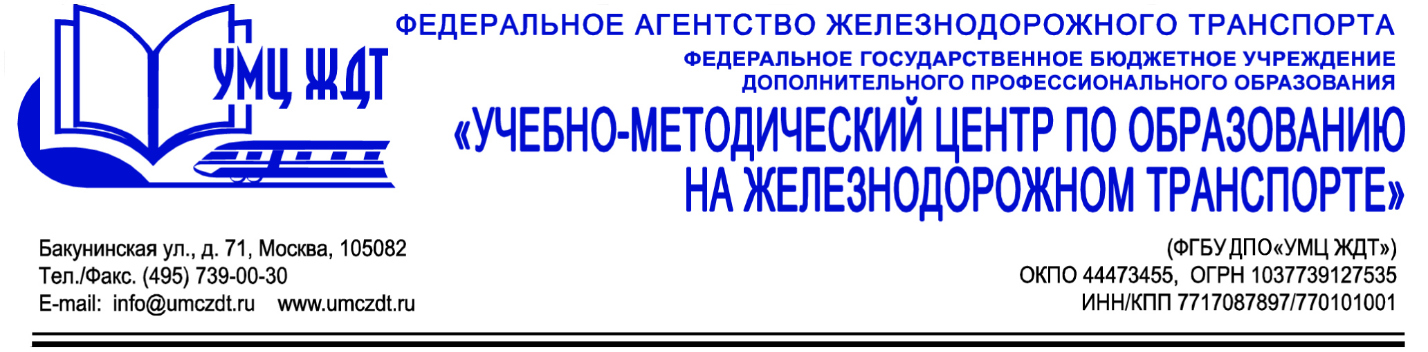 Аннотация дополнительная профессиональная программа (повышение квалификации)Методическое обеспечение образовательного процессав соответствии с ФГОС СПОАдресация программы: преподаватели, методисты, председатели (предметных) цикловых комиссий образовательных организаций СПО, заместители директора по учебной и методической работеКоличество часов: 	     40 ак. ч.Форма обучения:                    очнаяУД 1. Нормативно-правовые основания разработки методических материалов для учебной дисциплины (профессионального модуля):Федеральные законодательные акты. Федеральный закон 273-ФЗ «Об образовании в Российской Федерации» - основной источник образовательного права.Локальные нормативные акты образовательной организации, регламентирующие организацию образовательного процесса, разработку программно-методического обеспечения, ведение и порядок доступа к учебной и иной документации.УД 2. Учебно-методический комплекс учебной дисциплины (профессионального модуля):Методические основы разработки учебно-методического комплекса.Разработка рабочих основных образовательных программ.  Разработка методических пособий по проведению практических и лабораторных занятий.Разработка материалов для обучающихся. Методические пособия для самостоятельной работы обучающихся.Разработка контрольно-оценочных средств учебной дисциплины (профессионального) модуля.Итоговая аттестация – зачет.По окончании курсов выдается удостоверение о повышении квалификации установленного образца.